对外经济贸易大学—校园网监测周报 2021年5月11日-2021年5月17日网络流量监测概况网络运行情况如下。流量监测情况如下。情况汇总上周电信和教育网高峰期流量控制在最大带宽以下,联通达到最大带宽。各宿舍楼流量情况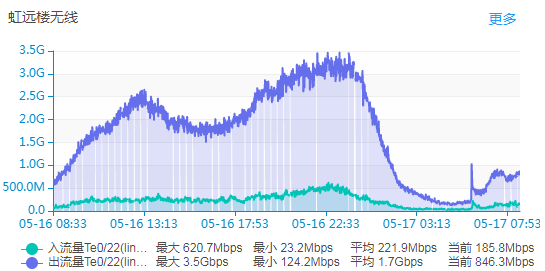 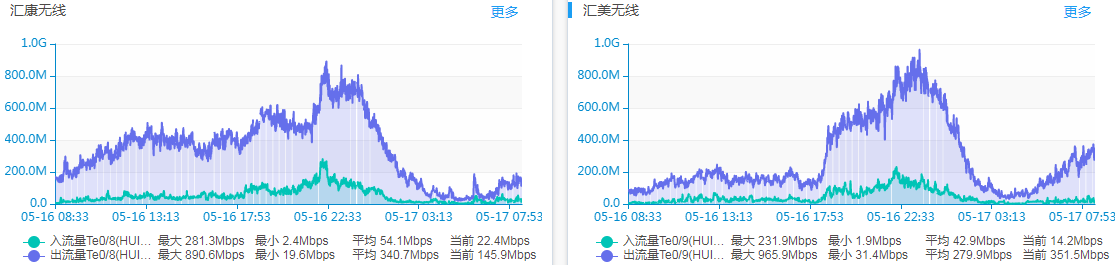 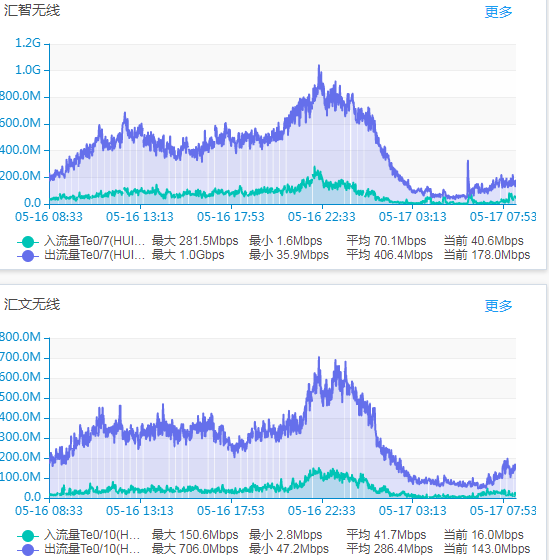 上行流量的最大峰值约为1200Mbps。下行流量的最大峰值约为6.9Gbps。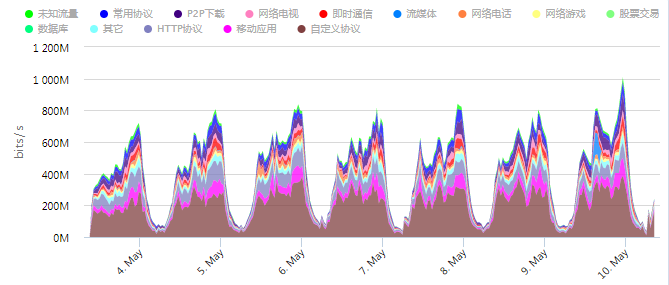 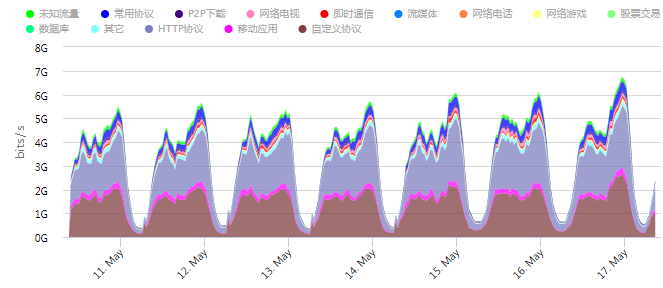 连接数的最大峰值为450K。在线IP数的最大峰值约为16.3K。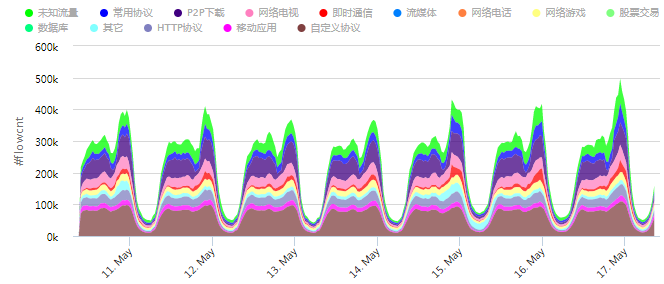 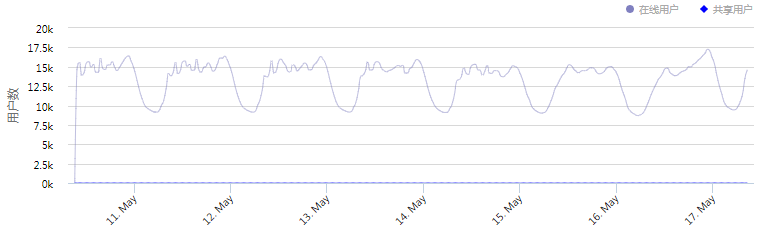 网络电信（1G）联通（4.3G）教育网（2G）高校互联IPV6北京大学IPV6高校联盟防火墙to流控最大入口流量921Mbps4.5Mbps1.7Mbps67bps353Mbps27.6Mbps972Mbps最大出口流量224Mbps575Mbps346Mbps1.5Kbps287Mbps33.6Mbps6.0Gbps网络IPV4出口IPV6出口全校无线最大入口流量6.8Gbps353.9Mbps6.7Gbps最大出口流量1.1Mbps287.4Mbps1.1Gbps